Calgary, Banff, Jasper, Kamloops, Whistler, VancouverDuración: 8 días 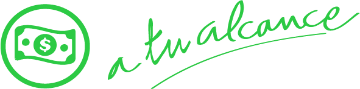 Llegadas:  sábado, 01 de junio al 14 de septiembre 2024 (revisar suplementos para temporada alta)Mínimo 2 pasajeros.Servicios compartidos.Día 1.- CalgaryLlegada a Calgary, recepción en el aeropuerto y transporte al hotel. Tendrá libre el resto del día para explorar la ciudad de Calgary, que tiene una amplia selección de restaurantes y locales de diversión. Disfrute el día de esta ciudad conocida como la Puerta al Oeste. Alojamiento.Día 2.- Calgary – BanffDespués del desayuno continental, haremos una excursión panorámica de 1 hora por la ciudad de Calgary, antes de continuar hacia Banff. Viajaremos a través de las tierras ganaderas de los Kananaskis, a los pies de las Montañas Rocosas canadienses, antes de sumergirnos en las montañas y llegar al Parque Nacional Banff.  En el pueblo de Banff, nos registraremos en el hotel para pasar dos noches de alojamiento en Banff. Alojamiento.Día 3.- Banff Después del desayuno canadiense, abordaremos el autobús para nuestra excursión en Banff y la región circundante, y visitaremos las cataratas Bow, la Tunnel Mountain y los Hoodoos.  Tendrá tiempo para participar en excursiones opcionales (costo adicional) a la Góndola de Banff o en vuelos en helicóptero en el área de Canmore. Alojamiento.Día 4.- Banff – JasperDespués del desayuno partiremos rumbo a una de las rutas más pintorescas de Canadá en camino al pueblo de Jasper.  Pasaremos por los lagos Bow y Peyto hasta llegar al Columbia Icefields Centre, donde podremos recorrer los glaciares en un autobús conocido como el Ice Explorer y explorar parte de la superficie de los 300 km2 de hielo del glaciar Athahasca (entradas incluidas).  Después de la excursión, partiremos con destino a Jasper. En el área de Jasper tendrá la posibilidad de participar en excursiones opcionales (costo adicional) de rafting en el rio Athabasca, crucero en el lago Maligne o paseo en el sidecar de una motocicleta Harley Davidson. Alojamiento.Día 5.- Jasper – Sun PeaksDisfrutaremos de un desayuno. A continuación, saldremos a recorrer el Parque Provincial Mt. Robson. Aquí tendremos la oportunidad de ver el Mt. Robson y sus 3954 m de altura – el punto más alto de las Montañas Rocosas canadienses. Continuaremos el viaje por Blue River y Clearwater, hasta llegar a nuestro hotel en Sun Peaks. Alojamiento.Día 6.- Sun Peaks – Whistler Después del desayuno, partiremos de las altas llanuras de Kamloops y nos dirigiremos al oeste hacia la cordillera costera siguiendo la fértil zona de cultivo del centro de Columbia Británica. Terminaremos la jornada en el pueblo de Whistler, conocido por sus espectaculares paisajes y sus actividades de Aventura al aire libre. Después de un recorrido por el pueblo nos registraremos en nuestro hotel. Podrá optar por tomar un vuelo opcional (costo adicional) sobre un glacial. Alojamiento.Día 7.- Whistler – VancouverDespués del desayuno viajaremos por la pintoresca “Sea to Sky Highway” hasta la ciudad de Vancouver. Visita por esta bella ciudad del Pacifico, en el recorrido visitaremos el antiguo barrio de Gastown, la bulliciosa Chinatown, la Bahía Inglesa y el parque Stanley. Tendrá posibilidad de participar en la actividad opcional (costo adicional) de tomar un viaje virtual por todo Canadá. Alojamiento.Día 8.- Vancouver Desayuno. A la hora indicada traslado al aeropuerto. Fin de nuestros servicios.Se necesita permiso ETA para visitar Canadá.Incluye:• Hospedaje en los hoteles mencionados o similares• Desayuno diario•Transporte en van/mini-bus/autobús de lujo de acuerdo con el número de pasajeros•Traslados del aeropuerto/hotel/aeropuerto•Guía acompañante bilingüe español/portugués para todo el itinerario•Admisión al Ice Explorer en Columbia Icefields•Visitas panorámicas: Calgary, Banff, Jasper, Whistler & Vancouver•Todos los paseos mencionados en el itinerario•ImpuestosNo incluye:Boletos de avión para su llegada y salida a Canadá. Asistencia de viaje básica. (opcional asistencia de cobertura amplia, consultar con su asesor Travel Shop)Alimentos no especificados Manejo de equipaje extraTodo servicio no descrito en el precio incluyePropinas y gastos personaleseTA de ingreso a CanadáImportante:Máximo 2 menores por habitación, compartiendo con 2 adultos.Edad de los menores 6 a 11 años.El ETA es un permiso electrónico que permite a los Ciudadanos Mexicanos ingresar a Canadá y es obligación de los pasajeros solicitarla antes de viajar NO nos hacemos responsables en caso de olvido. El costo es de $7 CAD por persona y la solicitud se hace rápidamente en línea desde: www.canada.ca/eta (descripción http://www.cic.gc.ca/english/visit/eta-facts-es.asp)Los hoteles están sujetos a cambio según la disponibilidad al momento de la reserva por el tour operador. En ciertas fechas, los hoteles propuestos no están disponibles debido a eventos anuales preestablecidos. En esta situación, se mencionará al momento de la reserva y confirmaremos los hoteles disponibles de la misma categoría de los mencionados.Habitaciones estándar. En caso de preferir habitaciones superiores favor de consultar.No se reembolsará ningún traslado, visita y/o servicio en el caso de no disfrute o de cancelación del mismo.El orden de las actividades puede tener modificacionesAl momento de su registro en el hotel, una tarjeta de crédito le será requerida, esto es con el fin de garantizar que usted se compromete a no dañar la habitación y dejarla en las mismas condiciones que le fue entregada. La Tarjeta de crédito le ayudara también para abrir crédito dentro de las instalaciones del hotel para consumo interno. Manejo de Equipaje en el autobús máximo de 1 maleta por persona. En caso de equipaje adicional costos extras pueden ser cobrados en destino.  Para poder confirmar los traslados debemos recibir la información completa a más tardar 30 días antes de la salida. Si no recibimos esta información el traslado se perderá sin reembolso.SALIDAS SALIDAS SALIDAS 202420242024JUNIOJUNIO1, 15, 22, 29JULIOJULIO6, 13, 20AGOSTOAGOSTO10, 24, 31SEPTIEMBRESEPTIEMBRE7, 14HOTELES PREVISTOS O SIMILARESHOTELES PREVISTOS O SIMILARESHOTELES PREVISTOS O SIMILARESHOTELES PREVISTOS O SIMILARESHOTELES PREVISTOS O SIMILARESCIUDADHOTELHOTELHOTELCAT.CALGARYSANDMAN SIGNATURE CALGARY DOWNTOWNSANDMAN SIGNATURE CALGARY DOWNTOWNSANDMAN SIGNATURE CALGARY DOWNTOWNTSBANFFRUNDLESTONE LODGERUNDLESTONE LODGERUNDLESTONE LODGETSJASPERLOBSTICK LODGELOBSTICK LODGELOBSTICK LODGETSSUN PEAKSSUN PEAKS GRANDSUN PEAKS GRANDSUN PEAKS GRANDTWHISTLERLISTEL HOTEL WHISTLERLISTEL HOTEL WHISTLERLISTEL HOTEL WHISTLERTVANCOUVERHOLIDAY INN VANCOUVER CENTREHOLIDAY INN VANCOUVER CENTREHOLIDAY INN VANCOUVER CENTRETCHECK IN - 15:00HRS // CHECK OUT- 11:00HRSCHECK IN - 15:00HRS // CHECK OUT- 11:00HRSCHECK IN - 15:00HRS // CHECK OUT- 11:00HRSCHECK IN - 15:00HRS // CHECK OUT- 11:00HRSCHECK IN - 15:00HRS // CHECK OUT- 11:00HRSTARIFA POR PERSONA EN USDTARIFA POR PERSONA EN USDTARIFA POR PERSONA EN USDTARIFA POR PERSONA EN USDTARIFA POR PERSONA EN USDTARIFA POR PERSONA EN USDSOLO SERVICIOS TERRESTRESSOLO SERVICIOS TERRESTRESSOLO SERVICIOS TERRESTRESSOLO SERVICIOS TERRESTRESSOLO SERVICIOS TERRESTRESSOLO SERVICIOS TERRESTRESDBLTPLCPLSGLMNROESTE CANADIENSE A TU ALCANCE I25702280213036601070TARIFA POR PERSONA EN USDTARIFA POR PERSONA EN USDTARIFA POR PERSONA EN USDTARIFA POR PERSONA EN USDTARIFA POR PERSONA EN USDTARIFA POR PERSONA EN USDSERVICIOS TERRESTRES Y AEREOSSERVICIOS TERRESTRES Y AEREOSSERVICIOS TERRESTRES Y AEREOSSERVICIOS TERRESTRES Y AEREOSSERVICIOS TERRESTRES Y AEREOSSERVICIOS TERRESTRES Y AEREOSDBLTPLCPLSGLMNROESTE CANADIENSE A TU ALCANCE I36403350320047302140RUTA AÉREA PROPUESTA CON AIR CANADA SALIENDO DE LA CIUDAD DE MÉXICO: MÉXICO - VANCOUVER - CALGARY - VANCOUVER - MÉXICOIMPUESTOS (SUJETOS A CONFIRMACIÓN): 350 USD POR PASAJEROLOS VUELOS SUGERIDOS NO INCLUYEN FRANQUICIA DE EQUIPAJE - COSTO APROXIMADO 40 USD POR TRAMO POR PASAJERO.SUPLEMENTO PARA VUELOS DESDE EL INTERIOR DEL PAÍS - CONSULTAR CON SU ASESOR TRAVEL SHOPTARIFAS SUJETAS A DISPONIBILIDAD Y CAMBIO SIN PREVIO AVISO SE CONSIDERA MENOR DE 0 A 11 AÑOSVIGENCIA: 01 DE JUNIO AL 14 DE SEPTIEMBRE 2024CONSULTAR SUPLEMENTOS PARA TEMPORADA ALTA